Ahmed Mohamed Saad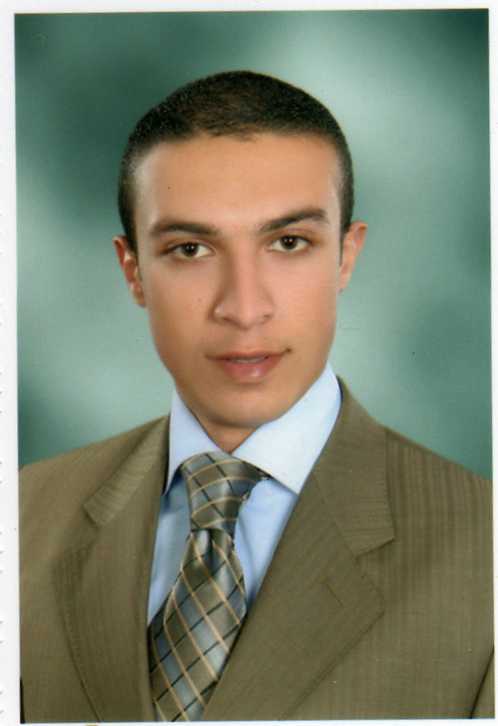 Personal Information: 						Name: Ahmed Mohamed Saad Abdel kaderDate of birth: may 1,1987Place of birth: Alexandria, EgyptCurrent place: Dubai ,UAEReligion: MuslimMarital status : single Military status: doneE-mail: Ahmad.m.saad@hotmail.comPhone number:+971561228442Objective:To secure a good position in your organization & develop my interpersonal and technical skills.Education:Law licentiate 2007(faculty of law - Alexandria university)Language:Arabic: mother languageEnglish: excellent written and very good spokenFrench: little Professional experience:Before graduation: Sales field: Sales for computer Hardware Company.Tourism field: Zak hotel, Hurghada.After graduation: 2 years experience with companies &banks cases.Mohamed Saad legal consulting office (civil law).Ahmed Abu shady company (debit collectors).UAE experience:CTS:RTA projectPosition: customer service representative Computer skills:ICDL (international computer driving license)Excellent Command Of Windows OS Versions & Variable Applications (PROFESSIONAL)Word Processing (Word),  Spread Sheet Programs (Excel) (Professional)Internet Field (Professional)Driving license :Egyptian: available UAE: pending Self-Skills:  Outstanding Management Communication and Presentations Skills.Open Minded, Ambitious, Ready To Work Under Pressure.Active Dynamic, And a Hard Worker.Able To Learn In A Short Period.Helpful Among Team Work.Ability To Achieve Immediate And Long-Term Goals And Meet Operational DeadlinesHave the ability to solve problems, tested with continuous problem solving exercises given as assessments, which may require mathematical analysis and evaluation.Hobbies:Swimming, reading, listening to music, running, and travel Available On RequestThanks for Your TimeBest. Regards         AHMED SAAD